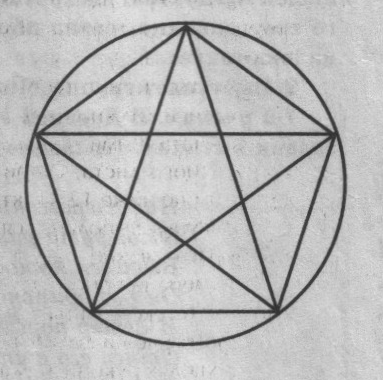 Пифагоровы нравоучения или Моральный кодекс пифагорейцев1. Не делай никогда того, чего не знаешь, но научись всему тому, что хочешь знать.
2. Либо молчи, либо говори то, что ценнее молчания.
3. Прежде, чем говорить, дай мысли созреть под твоим языком.
4. Спеши делать добро лучше настоящим утром, чем наступающим вечером.
5. Не делай ничего постыдного ни в присутствии других, ни втайне. Первым твоим законом должно быть уважение к самому себе.
6. Начало есть половина всего.
7. Будь с тем, кто ношу взваливает, но не с тем, кто ношу сваливает.
8. Делай лишь то, что впоследствии не огорчит тебя и не заставит раскаиваться.Пифагоровы нравоучения или Моральный кодекс пифагорейцев1. Не делай никогда того, чего не знаешь, но научись всему тому, что хочешь знать.
2. Либо молчи, либо говори то, что ценнее молчания.
3. Прежде, чем говорить, дай мысли созреть под твоим языком.
4. Спеши делать добро лучше настоящим утром, чем наступающим вечером.
5. Не делай ничего постыдного ни в присутствии других, ни втайне. Первым твоим законом должно быть уважение к самому себе.
6. Начало есть половина всего.
7. Будь с тем, кто ношу взваливает, но не с тем, кто ношу сваливает.
8. Делай лишь то, что впоследствии не огорчит тебя и не заставит раскаиваться.